GRADING POLICY:              	7th grade math with Mrs. Leavitt Grades should accurately reflect the student’s mastery level of the content taught at the given time.  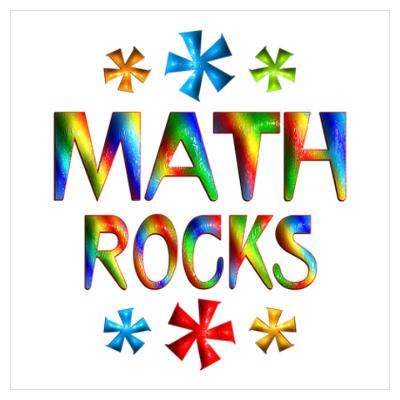 Grades will be weighted as follows:HOMEWORK:The homework category grade will be based on the percentage of homework assignments completed during the trimester.  Homework may be collected at RANDOM and be graded as a quiz.  Homework will be graded on a 2-1-0 scale.  2 = Completed on time with solid effort 1 = Late/Incomplete, some effort and/or limited work displayed 0 = Not seen and/or did not demonstrate adequate effortLate homework will be accepted and earn a 1. (Consequences may still be given for late homework.)Homework not completed due to absence should be completed in a timely manner upon returning to class.  It is the student’s responsibility to request missing work.There will be a 30 minute time limit set on math homework.  If a student works diligently on an assignment for 30 minutes, he/she may stop with a parent signature.CLASSWORK and PERFORMANCE TAKS:Classwork and performance tasks will be graded including notes and reflections.     QUIZZES:Quizzes will be given often so that students can reflect on their knowledge and areas that need more attention.  These can include collected homework assignments, small quizzes or larger unit mid-point quizzes. TESTS:Unit tests will be the majority of the grade.  Please check the pacing calendar and website for guide as to when test are scheduled.TEST RETAKES:Please note: It is much more work to redo a test than to have prepared properly (studied) the first time.  Students may retake a test for earning additional 1/3 of the points with the following stipulations:The students requests a “Request to Retest” sheet.The student reflects by correcting the original test.  The student completes extra practice problems, meets with the teacher to ask questions and reviews test concepts during homeroom, flex, lunch, or after school.A parent reviews the original test and corrections, reviews the “Request to Retest” packet, and signs off on the “Request to Retest” sheet.The student submits “Request to Retest” packet and makes an appointment to retake a similar test during flex, lunch, or after school within two (2) weeks of the original assessment.Open communication is important to have a successful year.   I am very enthusiastic about growing your student’s math knowledge, and am willing to work on any issues that may arise.  Please feel free to contact me at jleavitt@rsd17.org.                                                                    											Thank you,										Mrs.  Jenn LeavittCategoryWeightHomework10%Classwork  and Performance Tasks10%Quizzes35%Unit tests45%